Регистрационный номер __________Дата поступления ________________Информационная карта участникарегионального этапа VII Всероссийского профессионального конкурса«Воспитатель года России» 2016 годаПравильность сведений, представленных в информационной карте, подтверждаю:__________________________ (Макарова Елена Михайловна)                           (подпись)          «____» __________ 20____ г.    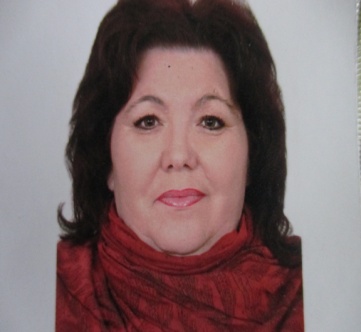 Макарова Елена Михайловна1. Общие сведения1. Общие сведенияГородской округ/муниципальный районНаселенный пунктг. КирсановДата рождения (день, месяц, год) 26.12.1970Место рожденияг. Кирсанов2. Работа2. РаботаМесто работы (наименование образовательной организации в соответствии с уставом)муниципальное бюджетное дошкольное образовательное учреждение детский сад «Колокольчик» Кирсановского районаЗанимаемая должностьвоспитательОбщий трудовой и педагогический стаж (полных лет на момент заполнения анкеты)25 летВ каких возрастных группах в настоящее время работаетегруппа общеразвивающей направленности детей от 5ти до 6ти летАттестационная категориявысшаяПочетные звания и награды (наименования и даты получения)нетПослужной список (места и сроки работы за последние 5 лет) муниципальное бюджетное дошкольное образовательное учреждение детский сад «Колокольчик» Кирсановского района3. Образование3. ОбразованиеНазвание, год окончания учреждения профессионального образования, факультетМосковский заочный гуманитарный педагогический колледжСпециальность, квалификация по дипломувоспитатель дошкольных учрежденийДополнительное профессиональное образование (за последние три года)нетОсновные публикации (в т. ч. брошюры, книги)нет4. Конкурсное задание первого (заочного) тура «Интернет-портфолио»:4. Конкурсное задание первого (заочного) тура «Интернет-портфолио»:Адрес персонального  Интернет-ресурса http://mdoukolokolchik.68edu.ru/?page_id=9275. Конкурсное задание второго тура:5. Конкурсное задание второго тура:«Педагогический брифинг»«Педагогический брифинг»Тема выступления в рамках брифингаЗащита педагогического проекта «Невидимка-воздух»«Педагогическое мероприятие с детьми»«Педагогическое мероприятие с детьми»Направление, образовательная область, формаПознавательное развитие, опытно-экспериментальная деятельность.Тема мероприятияНевидимка-воздухВозрастная группа детейот 5ти до 6ти летНеобходимое оборудованиевоздушные шарики, пластиковые стаканчики, грунт, коктейльные трубочки, полиэтиленовые пакеты, 2 емкости с водой6. Конкурсное задание третьего (очного) тура :6. Конкурсное задание третьего (очного) тура :«Мастер-класс»Тема мастер-классаздоровьесберегающие технологииМетодический прием, метод, технология воспитания, обучения, развития и оздоровлениягимнастика пробужденияНеобходимое оборудованиеноутбук7. Общественная деятельность7. Общественная деятельностьЧленство в Профсоюзе (наименование, дата вступления)член Кирсановской районной профсоюзной организации работников образования и науки с 1999 годаУчастие в других общественных организациях (наименование, направление деятельности и дата вступления)член партии «Единая Россия» с 2013 года, секретарь избирательной комиссии  УИК № 162 Кирсановского района Уваровщинского сельского советаУчастие в работе методического объединения«Использование здоровьесберегающих технологий в ДОУ»; «Детское экспериментирование как средство развития познавательной деятельности»Участие в разработке и реализации муниципальных, региональных, федеральных, международных программ и проектов (с указанием статуса участия)нет8. Досуг8. ДосугХоббибисероплетение9. Контакты9. КонтактыРабочий адрес с индексомул. Строителей, д.11, п. Прямица, Кирсановский район, Тамбовская область, 393362Домашний адрес с индексомул. Боратынского, д. 19, кв. 2, г. Кирсанов, Тамбовская область, 393362Рабочий телефон с междугородним кодом8(47537)38509Домашний телефон с междугородним кодом8947537)38426Мобильный телефон89065982815Факс с междугородним кодомнетРабочая электронная почтаdetskijsadK@mail.ruЛичная электронная почтаelena.makarova1970@mail.ruАдрес личного сайта в Интернетеhttp://mdoukolokolchik.68edu.ru/?page_id=927Адрес сайта образовательной организации, реализующей программы дошкольного образования,  в Интернетеhttp://mdoukolokolchik.68edu.ru/10. Документы10. ДокументыПаспорт (серия, номер, кем и когда выдан)6815  898454, выдан отделением УФМС России по Тамбовской области в Кирсановском районе, 14.01.2016ИНН682400941324Свидетельство пенсионного государственного страхования073-734-139 6711. Профессиональные ценности11. Профессиональные ценностиПедагогическое кредо участника«Все лучшее – детям!»Почему нравится работать в образовательной организации, реализующей программы дошкольного образованияЛюблю детейПрофессиональные и личностные ценности, наиболее близкие участникуИнтеллигентность, образованность, коммуникабельность, грамотностьВ чем, по мнению участника, состоит основная миссия воспитателяПодготовка к жизни12. Приложения12. ПриложенияИнтересные сведения об участнике, не раскрытые предыдущими разделами  (не более 500 слов)